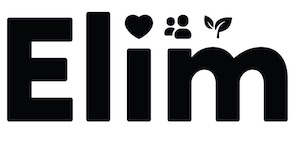 NameAddressPledge AmountPaid12345678910